ЛАБОРАТОРНАЯ РАБОТА №3 ПО ДИСЦИПЛИНЕ «СИСТЕМЫ УПРАВЛЕНИЯ ХИМИКО-ТЕХНОЛОГИЧЕСКИМИ ПРОЦЕССАМИ»ВАРИАНТ 4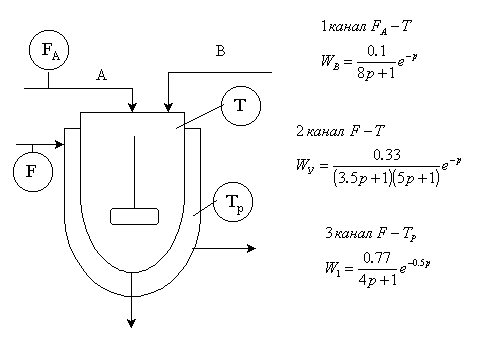 Передаточная функция по каналу управления расход теплоносителя, F – температура в реакторе, Т:Передаточная функция по каналу возмущения расход компонента А, FА – температура в реакторе, Т:Передаточная функция по вспомогательному каналу расход теплоносителя, F – температура в рубашке, Тр: